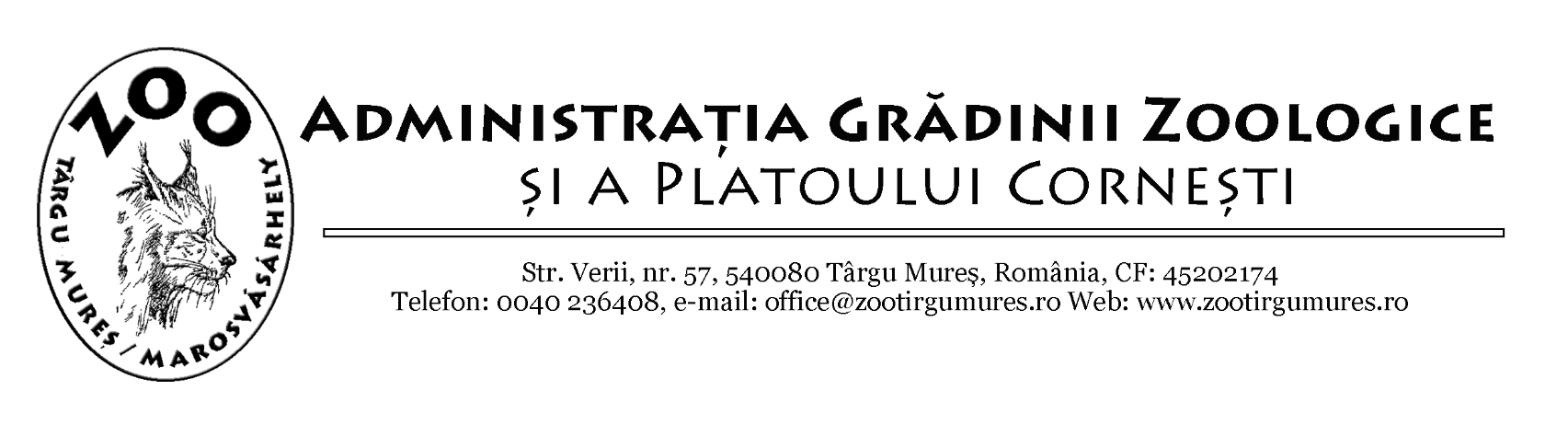 FIȘA DE DATEINSTRUCȚIUNI PENTRU OFERTANȚIa procedurii de închiriere  prin licitație publică, a unui număr de 7  locații (aparținând domeniului public al municipiului Târgu Mureș, destinate amplasării de construcții provizorii din lemn (construcții modulare, containere acoperite pe exterior cu lemn / lambriu lemn) fără fundație sau tonetă, pentru activități comerciale pe raza Grădinii Zoologice Târgu MureșORGANIZATORUL LICITAŢIEI: Administrația Grădinii Zoologice și a Platoului Cornești, cu sediul in Mun.Târgu Mureș, str.Verii nr.57, județul Mureș, telefon/fax: 0265236408, e-mail office@zootirgumures.ro, cod fiscal 45202174, reprezentată prin director dl. Szánthó János Csaba.LEGISLAȚIE APLICABILĂ: Organizarea și desfășurarea licitației publice, atribuirea contractelor de locațiune se realizează în conformitate cu OUG Nr. 57/2019, privind Codul administrativ. OBIECTUL LICITAŢIEI: Obiectul licitaţiei îl constituie închirierea prin licitație publică, a unui număr de 7 locații aparținând domeniului public al municipiului Târgu Mureș, destinate amplasării de construcții provizorii din lemn (construcții modulare, containere acoperite pe exterior cu lemn / lambriu lemn) fără fundație sau tonetă, pentru activități comerciale pe raza Grădina Zoologică Târgu Mureș, în conformitate cu locaţiile stabilite în Anexa nr. 5 la Hotărârea Consiliului Local nr. ___________/2023. CRITERIILE DE SELECȚIE PRIVIND ADJUDECAREA LOCAȚIILOR DESTINATE ACTIVITĂȚIILOR COMERCIALECriteriile de atribuire (adjudecare) a contractului de închiriere sunt:cel mai mare nivel al chiriei – ponderea criteriului fiind de 20 % (20 puncte);capacitatea economico-financiară a ofertanţilor – ponderea criteriului fiind de 20 % (20 puncte);protecţia mediului înconjurător – ponderea criteriului fiind de 20 % (20 puncte);condiţii specifice impuse de natura produselor puse în vânzare – ponderea criteriului fiind de 40 % (40 puncte);Dovada criteriilor de atribuire se va face (documente pentru justificarea criteriilor de atribuire):Pentru justificarea celui mai mare nivel al chiriei: se va depune oferta financiară; Propunerea financiară va exprimată ferm în lei pentru închirierea locațiilor. Ofertantul trebuie să prezinte formularul de ofertă, conform modelului, care prezintă elementul principal al propunerii financiare. Punctajul se calculează astfel:Pentru cel mai mare nivel al chiriei ofertat se acordă punctajul maxim de 20 pct.Pentru o valoare ofertată mai mică al achiriei decât cea mai mare valoare oferată, ponderea se calculează astfel: pondere valoare ofertă_n = valoare ofertă_n / valoare maximă ofetată x 20 pct.Pentru justificarea capacității economico-financiară a ofertanţilor: Prezentarea cifrei de afaceri care vizează activitatea din ultimii trei ani (2022, 2021, 2020). Cifra de afaceri reprezintă indicatorul de bază al exerciţiului financiar al unui operator economic, ce oferă o imagine fidelă, clară şi completă a patrimoniului, a situaţiei financiare şi a rezultatelor obţinute. Acoperind prin conţinutul său totalitatea aspectelor legate de activitatea unui operator economic, într-o perioadă dată, cifra de afaceri constituie un instrument de sinteză şi analiză ce oferă posibilitatea autorităţii contractante de a avea o imagine obiectivă asupra activităţii economice a operatorului participant la procedura de achiziţie. Având în vedere importanţa acestei licitatii publice, cifra de afaceri a operatorului economic participant reprezintă o informație esenţială în vederea identificării dinamicii economice a acestuia. Raţiunea pentru care se solicitată prezentarea cifrei de afaceri rezidǎ din faptul cǎ, aceasta reprezintă indicatorul fundamental pe baza căruia se evaluează direct performanţele înregistrate de operatorul economic, putând astfel estima eficienţa activităţii acestuia. Cifra de afaceri este esenţială pentru estimarea poziţiei operatorului economic pe piaţă, a capacităţii şi abilităţii sale de a dezvolta activităţi eficiente şi de calitate în condiţii de concurenţă.  Prin stabilirea unei astfel de cerinţe minime de performanţă economico-financiară, se doreşte să se asigure un grad înalt de profesionalism prin selectarea unor operatori economici cu capacitate financiară relevantă necesităţilor acesteia. Astfel, autoritatea contractantă a procedat la stabilirea unei cifre medii de afaceri. În acest sens se va depune: Bilanturi contabile 2022, 2021, 2020, vizate si înregistrate de organele competente – se vor depune in copie lizibila semnate si stampilate cu mentiunea „conform cu originalul” și Balanta de verificare pentru luna anterioară depunerii ofertei semnata si stampilata de persoanele autorizate.Punctajul se calculează astfel:Pentru cel mai mare nivel al cifrei medii de afaceri se acordă punctajul maxim de 20 pct.Pentru o valoare mai mică al cifrei medii de afaceri, decât cel mai mare nivel ofertat, punctajul se calculează astfel: punctaj cifră medie de afaceri_n = cifra medie de afaceri oferatată_n / valoare maximă al cifrei medii de afaceri ofertată x 20 pct.Pentru justificarea protecţiei mediului înconjurător: Ofertantul trebuie să facă dovada implementării sistemului de protecție a mediului ISO 14001 sau echivalentul sau colaborarea cu o formă de specialitate în vederea implementării sistemului de protecție a mediului ISO 14001 pentru activitatea ce urmează să fie desfășurată. În acest sens ofertanții vor prezenta fie documentul de certificare al sistemului, emis de un organism de certificare independent, fie contractul de colaborare cu o firmă de specialitate în vederea impementării acestui sistem de protecție, acte ce trebuie să fie în valabilitate la momentul prezentării lor.Punctajul se calculează astfel:Celor care fac dovada implementării sistemului de protecție a mediului ISO 14001 sau echivalentul sau colaborarea cu o formă de specialitate în vederea implementării sistemului de protecție a mediului ISO 14001 pentru activitatea ce urmează să fie desfășurată se acordă punctajul maxim de 20 pct.Celor care nu pot face dovada implementării sistemului de protecție a mediului ISO 14001 sau echivalentul sau colaborarea cu o formă de specialitate în vederea implementării sistemului de protecție a mediului ISO 14001 pentru activitatea ce urmează să fie desfășurată se acordă punctajul maxim de 0 pct.La acest capitol nu se acordă puncte partiale.Pentru justificarea condiţiilor specifice impuse de natura bunului pus în vânzare: se va depune orice  document justificativ de proveniență a mărfii, respectiv documente care atestă calitatea de producător, având în vedere următoarele considerente: Produse ce provin de la producătorii locali (ferme familiale care procesează și comercializează produse proprii în baza unor rețete tradiționale de preferință obținute din materiale naturale pe baza unor tehnologii și metode de producție și prelucrare ecologice/biologice/organice* (*în conformitate cu Ordinul nr. 312 din 5 noi. 2000, Ordonanța de urgență nr. 34/2000 privind produsele ecologice-forma consolidată valabilă la 01.01.2022 și Ordinul nr. 183/2013 privind înregistrarea operatorilor în agricultura ecologică).Produse ce provin de la producători primari (autotrofii) adică de la organisme care pot produce alimente proprii.Produsele puse în comercializare sunt produse bio, organice și naturale;Produsele puse în comercializare sunt pregătite din materii prime, care sunt bio, organice și naturale, provin de la producătorii locali sau provin de la producători primari (autotrofi);Ambalajele produselor comercializate (pahare, farfurii, tacâmuri, caserole, pungi, cutii pentru ambalaj, tăvițe) sa fie din materiale biodegradabile și compostabile. Diverse: prestări și servicii foto către populație;Punctajul se calculează astfel:Celor care pot depune orice document justificativ de proveniență a tuturor mărfurilor, respectiv documente care atestă calitatea de producător, având în vedere considerentele mai sus menționate (pct. 3.3.4) se acordă punctajul maxim de 40 pct.Celor  care nu pot depune orice document justificativ de proveniență a tuturor mărfurilor, respectiv documente care atestă calitatea de producător, având în vedere considerentele mai sus menționate (pct. 3.3.4) se acordă punctajul maxim de 0 pct.La acest capitol nu se acordă puncte partiale.Oferta câștigătoare este oferta care întrunește cel mai mare punctaj în urma aplicării criteriilor de atribuire.DURATA ÎNCHIRIERII: În urma licitaţiei se va încheia Contract de locațiune, pe o perioadă de 2 (doi) ani de la semnarea contractului, cu posibilitatea de prelungire cu încă un an.CALENDARUL LICITAȚIEI Lansarea anunțului publicitar în data de ___________ Caietele de sarcini se pot procura începând cu data de __________ Data limită pentru solicitarea clarificărilor: ___________ ora 12, se vor trimite prin email la adresa: financiar.zootirgumures@gmail.comTermenul limită de depunere a ofertelor este data de _____________, ora 12.Deschiderea şi evaluarea ofertelor va avea loc în data de ____________, ora 12.Comunicarea rezultatului licitației până la data de ______________ în scris.Încheierea contractului de locațiune: după împlinirea unui termen de 20 de zile calendaristice de la data realizării comunicării rezultatului licitației, cu termen maxim de 20 de zile calendaristice de la data împlinirii termenului menționat anterior. CONDIŢIILE LOCAȚIUNII: Pe locațiile respective este permisă amplasarea de construcții provizorii din lemn (construcții modulare, containere acoperite pe exterior cu lemn / lambriu lemn) fără fundație sau tonetă, pentru activități comerciale. Suprafaţa locației pe care se va amplasa construcția provizorie din lemn (construcții modulare, containere acoperite pe exterior cu lemn / lambriu lemn) fără fundație sau tonetă, şi care va fi menţionată în Contractul de locațiune, va fi în funcție de spațiul permis de arborii existenți, suprafața construcției provizorii din lemn (construcții modulare, containere acoperite pe exterior cu lemn / lambriu lemn) fără fundație și tonetă,  neputând depăși 15 mp, în conformitate cu prevederile.Prețul de pornire al licitației pentru închirierea locațiilor Prețul de pornire  al licitației  pentru închirierea  locațiilor este:Pentru alimentație publică: 310,00 lei/mp/lună;Prestări servicii FOTO: 50,00 lei/mp/lună;Automat scnack și băuturi: 450 lei/mp/lună;Criteriul de adjudecare utilizat este: cel mai mare nivel al chiriei – ponderea criteriului fiind de 20 %;capacitatea economico-financiară a ofertanţilor – ponderea criteriului fiind de 20 %;protecţia mediului înconjurător – ponderea criteriului fiind de 20 %;condiţii specifice impuse de natura bunului pus în vânzare – ponderea criteriului fiind de 40 %ATENŢIE: Nefinalizarea investiției în termenul stabilit prin Caietul de sarcini și care va fi stipulat în Contractul de închiriere, duce la pierderea garanției și rezilierea unilaterală a Contractului de închiriere. CONDIŢII DE PARTICIPARE LA LICITAŢIE: Pentru admiterea la licitaţie ofertanţii trebuie să îndeplinească următoarele condiții: să aibă îndeplinite la zi obligațiile exigibile de plată a impozitelor şi a taxelor datorate către bugetul local, să aibă îndeplinite la zi obligațiile exigibile de plată a impozitelor și a taxelor datorate bugetului de stat, să nu se afle în procedură de reorganizare judiciară sau faliment, să nu aibă activitatea suspendată voluntar sau ca urmare a retragerii dreptului de a desfășura activități economice, Un agent economic va depune o singură ofertă în cuprinsul căruia poate depune propunere financiară pentru mai multe locații din cele scoase la licitație publică – conform formularului de ofertă cuprins în Anexa 4, dar i se atribui o singură locație pe fiecare tip de activitate.Depunerea ofertelor de către participanți se realizează, conform planului prezentat de autoritatea contractantă, cu menționarea exactă a numărului locației pentru care depune propunerea financiară. Nu se permite schimbarea locației. În cazul în care nu se ocupă locațiile, se va relua licitația pentru locațiile libere.MODUL DE ELABORAREA ŞI PREZENTARE AL OFERTEI: Documentele ofertei: Documente de Calificare: Dovada depunerii garanției de participare la licitație, Dovada achitării caietului de sarcini, Certificatului constatator, emis de către Oficiul Registrului Comerţului, care să cuprindă activitatea comercială desfășurată, Certificat de atestare fiscală privind îndeplinirea obligaţiilor exigibile de plată datorate către Bugetul consolidat de stat eliberat de către Direcţia generală a finanţelor publice, din care să reiasă că ofertantul are îndeplinite la zi toate obligațiile exigibile de plată a impozitelor, a taxelor și a contribuțiilor către bugetul consolidat al statului. Certificat de atestare fiscală privind îndeplinirea obligaţiilor exigibile de plată datorate către Bugetul local eliberat de către Municipiul Târgu-Mureş, Serviciul stabilire încasare impozite şi taxe, din care să reiasă că ofertantul are îndeplinite la zi toate obligațiile exigibile de plată a impozitelor, a taxelor și a contribuțiilor către bugetul local. Actul constitutiv al persoanei juridice, inclusiv toate actele adiționale relevante, Actul de identitate al administratorului/administratorilor persoanei juridice, Declarație pe propria răspundere a reprezentantului/reprezentanților legal al societății comerciale, din care să rezulte că societatea nu se află în procedură de reorganizare judiciară sau faliment, respectiv nu are activitatea suspendată, conform modelului aprobat, pag. 2 din Anexa nr. 4, la HCL nr. ______2023. Documente de justificare a celui mai mare nivel al chiriei;Documente de justificare a capacității economico-financiară a ofertanţilor (Bilanturi contabile 2022, 2021, 2020, vizate si înregistrate de organele competente – se vor depune in copie lizibila semnate si stampilate cu mentiunea „conform cu originalul” și Balanta de verificare pentru luna anterioară depunerii ofertei semnata si stampilata de persoanele autorizate).Documente de justificare a protecţiei mediului înconjurător;Documente de justificare a condiţiilor specifice impuse de natura bunului pus în vânzare;Împuternicire/ Procură, dacă este cazul.Documentele vor fi depuse într-un singur exemplar, în original sau copie (cu inscripția "CONFORM CU ORIGINALUL", precum și semnătura autorizată), se vor numerota, îndosaria, se va atașa ”OPIS-ul” (modelul aprobat, pag. 5 din Anexa nr. 4, la HCL nr. ______2023) și se vor depune în plic închis și sigilat. Plicul va purta înscrisul "DOCUMENTE DE CALIFICARE ". Dacă acest fapt nu este îndeplinit, organizatorul licitației nu va purta nici o răspundere pentru eventualele consecințe ce vor decurge de aici și care vor fi stabilite de către Comisia de evaluare. 10.2.1. 	Propunere Financiară: Propunerea financiară se va depune, conform pct. F.II, pentru amplasamentul licitat, în plic închis și sigilat, separat și va fi exprimată în lei/mp/lună, conform modelului aprobat, pag. 3 din Anexa nr. 4, la HCL nr. ______2023.10.2.2. 	Ofertei financiare se va atașa în mod obligatoriu (fiind parte integrantă a ofertei) documente din care rezultă justificarea capacității economico-financiară a ofertanților, documente din care rezultă justificarea protecției mediului înconjurător, documente din care rezultă justificarea condițiilor specifice impuse de natura bunului pus în vânzare, conform celor menționate la punctul 4.6. intitulat, dovada criteriilor de atribuire se va face (documente pentru justificarea criteriilor de atribuire).Pe plicul interior se va  înscrie denumirea ofertantului precum şi sediul social al acestuia. Plicul va purta înscrisul "PROPUNERE FINANCIARĂ". Perioada de valabilitate a ofertei financiare este de 60 de zile, perioadă în care preţul ofertei este ferm. IMPORTANT Cele două plicuri "DOCUMENTE DE CALIFICARE" și "PROPUNERE FINANCIARĂ" vor fi depuse într-un plic mare și va fi însoțit de Scrisoarea de înaintare, conform modelului aprobat, pag. 1 din Anexa nr. 4, la HCL nr. ______2023. Pe plicul mare se va menționa: Autoritatea contractantă, adresa autorității, Denumirea licitației, “A nu se deschide înainte de data de ___________, ora 12.00” Ofertanții vor depune plicul mare, care conține documentele ofertei, la sediul Administrației Grădinii Zoologice și a Platoului Cornești, până cel târziu în data de __________ ora 12 00. ATENŢIE! Fiecare participant poate depune o singură ofertă în cuprinsul căruia poate depune propunere financiară pentru mai multe locații din cele scoase la licitație publicăLipsa unuia sau mai multor documente va conduce automat la eliminarea din procedură. În situaţia în care oferta se primesc cu întârziere faţă de termenul precizat mai sus acestea nu mai participă la licitaţie. Retragerea ofertei dupa inregistrarea acesteia precum si inainte de adjudecare atrage dupa sine pierderea garantiei de participare. PRECIZĂRI PRIVIND GARANŢIA DE PARTICIPARE LA LICITAŢIE: Pentru participarea la licitaţie ofertantul trebuie să constituie garanţia pentru participare prin depunerea acesteia la casieria Administrației Grădinii Zoologice și a Platoului Cornești. Dovada achitării garanţiei de participare la licitaţie se prezintă odată cu transmiterea ofertei prin care ofertantul se angajează să semneze contractul în cazul în care oferta sa este câştigătoare. Garanţia de participare este de 500 lei. Garanţia de participare se restituie ofertanţilor necâştigători în termen de maxim 15 zile lucrătoare de la semnarea contractului între ofertantul câştigător.REGULI PRIVIND CONFLICTUL DE INTERESE: Persoanele care sunt implicate direct în procesul de verificare/evaluare a ofertelor, precum și rudele sau afinii până la gradul al II-lea inclusiv cu persoane care fac parte din consiliul de administraţie, organul de conducere ori de supervizare al unuia dintre ofertanţi, persoane juridice, nu au dreptul de a fi ofertanți sub sancţiunea excluderii din procedura de atribuire. COMISIA DE EVALUARE: Comisia de evaluare este aprobată prin HCL nr. ________/2023 și este compusă din 5 membri și 5 membrii supleanți.Atribuțiile comisiei de evaluare sunt: analizarea şi selectarea ofertelor pe baza datelor, informaţiilor şi documentelor cuprinse în plicul exterior; întocmirea listei cuprinzând ofertele admise şi comunicarea acesteia; analizarea şi evaluarea ofertelor; întocmirea raportului de evaluare; întocmirea proceselor-verbale; desemnarea ofertei câştigătoare. Modul de lucru al comisiei de evaluare: Comisia de evaluare este legal întrunită numai în prezenţa tuturor membrilor. Plicurile sigilate se predau comisiei de evaluare în ziua fixată pentru deschiderea lor, prevăzută în anunţul de licitaţie. Comisia de evaluare adoptă decizii în mod autonom şi numai pe baza documentaţiei de atribuire şi cu respectarea prevederilor legale în vigoare. Deciziile comisiei de evaluare se adoptă cu votul majorităţii membrilor. Membrii comisiei de evaluare au obligaţia de a păstra confidenţialitatea datelor, informaţiilor şi documentelor cuprinse în ofertele analizate. Comisia de evaluare deschide plicul cu "DOCUMENTELE DE CALIFICARE" și elimină ofertele care nu conţin totalitatea documentelor şi datelor solicitate la capitolul VIII și X. Pentru continuarea desfăşurării procedurii de licitaţie este necesar ca după deschiderea plicului ce conține "DOCUMENTELE DE CALIFICARE", cel puţin două oferte să întrunească considerațiile tehnice prevăzute la punctul 6.1. din caietul de sarcini. Comisia de evaluare analizează ofertele din plicurile interioare putând solicita ofertanţilor precizări cu privire la conţinutul ofertei lor. Comisia de evaluare alege oferta cea mai bună din punct de vedere al criteriului de adjudecare utilizat şi întocmeşte un raport al licitaţiei. Poate fi exclus din procedură, orice ofertant care se află în oricare dintre următoarele situaţii: Nu şi-a îndeplinit obligaţiile de plată a impozitelor, taxelor. Este în procedură de reorganizare judiciară sau faliment. Are activitatea suspendată voluntar sau ca urmare a retragerii dreptului de a desfășura activități economice. Nu a depus oferta sau scrisoarea de înaintare, împreună cu toate documentele solicitate în documentația de atribuire, în termenele prevăzute în documentație. Nu a constituit garanția de participare la licitație. Comisia are dreptul de a respinge o ofertă în oricare din următoarele cazuri: Oferta nu respectă în totalitate cerinţele prevăzute în documentele pentru elaborarea şi prezentarea ofertei. Explicațiile care au fost solicitate nu sunt concludente sau credibile. După analizarea conţinutului plicurilor cu "DOCUMENTE DE CALIFICARE", secretarul comisiei de evaluare întocmeşte procesul-verbal semnat de către toţi membrii comisiei de evaluare şi de către ofertanţi, în care se va preciza rezultatul analizei documentelor de calificare. Comisia de evaluare deschide plicurile cu "PROPUNERE FINANCIARĂ" și stabileşte oferta câştigătoare conform criteriului de atribuire. În baza procesului-verbal care îndeplineşte condiţiile prevăzute, comisia de evaluare întocmeşte, în termen de o zi lucrătoare, un raport pe care îl transmite Locatorului. În termen de 3 zile lucrătoare de la primirea raportului comisiei de evaluare, organizatorul informează, în scris, cu confirmare de primire, ofertanţii ale căror oferte au fost excluse, indicând motivele excluderii. Raportul prevăzut se depune la dosarul licitației. În cazul în care există punctaje egale între ofertanţii clasaţi pe primul loc, se va proceda în modul următor: Ofertanții care au ajuns in aceasta situație vor face o noua oferta in plic închis, semnat si stampilat; Plicurile se vor deschide in prezenta reprezentanților ofertanților; Oferta cu valoarea cea mai mare va fi desemnata câștigatoarea licitației; In cazul in care ofertele sunt egale, se va proceda tot prin sistemul ofertei in plic închis. Prețul de adjudecare a locației este prețul cel mai mare oferit. Criteriile de atribuire (adjudecare) a contractului de închiriere sunt:cel mai mare nivel al chiriei – ponderea criteriului fiind de 20 % (20 puncte);capacitatea economico-financiară a ofertanţilor – ponderea criteriului fiind de 20 % (20 puncte);protecţia mediului înconjurător – ponderea criteriului fiind de 20 % (20 puncte);condiţii specifice impuse de natura produselor puse în vânzare – ponderea criteriului fiind de 40 % (40 puncte);Pe baza evaluării ofertelor financiare, secretarul comisiei de evaluare întocmeşte procesul-verbal de adjudecare care trebuie semnat de toţi membrii comisiei. În baza procesului-verbal de adjudecare, comisia de evaluare întocmeşte, în termen de o zi lucrătoare, un raport pe care îl transmite organizatorului. Organizatorul are obligaţia de a încheia contractul de închiriere cu ofertantul a cărui ofertă a fost stabilită ca fiind câştigătoare. Organizatorul are obligaţia de a transmite spre publicare în Monitorul Oficial al României, Partea a VI-a, un anunţ de atribuire a contractului de închiriere de bunuri proprietate publică, în cel mult 20 de zile calendaristice de la finalizarea procedurii de atribuire a contractului de închiriere de bunuri proprietate publică. Pentru locațiile scoase la licitaţie şi neadjudecate se va organiza o nouă licitaţie pe baza aceleiaşi documentaţii de atribuire, în condițiile legii. DISPOZIŢII FINALE: Anunţul de licitaţie se va publica cu cel puţin 20 de zile calendaristice înainte de data-limită pentru depunerea ofertelor. Procedura de licitaţie se poate desfăşura numai dacă în urma publicării anunţului de licitaţie au fost depuse cel puţin două oferte valabile, pentru fiecare locație în parte minim 2 oferte valabile.În cazul în care în urma publicării anunţului de licitaţie nu au fost depuse cel puţin două oferte valabile, procedura de licitație se va anula şi se va organiza o nouă licitaţie pe baza aceleiaşi documentaţii de atribuire, în condițiile legii. Pe parcursul aplicării procedurii de atribuire, organizatorul are dreptul de a solicita clarificări şi, după caz, completări ale documentelor prezentate de ofertanţi pentru demonstrarea conformităţii ofertei cu cerinţele solicitate. Solicitarea de clarificări este propusă de către comisia de evaluare şi se transmite de către organizator ofertanţilor în termen de 3 zile lucrătoare de la primirea propunerii comisiei de evaluare. Ofertanţii trebuie să răspundă la solicitarea concedentului în termen de 3 zile lucrătoare de la primirea acesteia. Organizatorul nu are dreptul ca prin clarificările ori completările solicitate să determine apariţia unui avantaj în favoarea unui ofertant. Clarificările se vor solicita conform modelului aprobat, pag. 4 din Anexa nr. 4, la HCL nr. ______2023.În urma licitaţiei se vor încheia contractele de locațiune, pentru construcțiile provizorii din lemn (construcții modulare, containere acoperite pe exterior cu lemn / lambriu lemn), numai după împlinirea unui termen de 20 (douăzeci) zile calendaristice de la data comunicării atribuirii contractelor de locațiune. Contractele de locațiune, pentru construcțiile provizorii din lemn (construcții modulare, containere acoperite pe exterior cu lemn / lambriu lemn), se vor încheia într-un termen de 20 (douăzeci) zile calendaristice de la data realizării comunicării. După ședința de licitație toate documentele licitației se vor arhiva la sediul Administrației Grădinii Zoologice și a Platoului Cornești.Eventualele contestații ale licitației se vor depune în scris, la sediul Administrației Grădinii Zoologice și a Platoului Cornești. În cazul în care câștigătorul licitației renunță la oferta sa, comisia de evaluare va adjudeca amplasamentul următorului ofertant care a inclus în oferta sa amplasamentul în cauză, iar ofertantul declarat câștigător inițial va pierde garanția de participare. Data rezolvării contestațiilor reprezintă data la care rezultatele rămân definitive. Pentru fiecare amplasament adjudecat se va încheia un contract separat. Ofertanţii declarați câștigători, au obligația de a semna Contractul de locațiune, în maxim 20 (douăzeci) zile de la data comunicării atribuirii contractelor de locațiune. Ofertanții declarați câștigători, au obligația de a constitui garanția contractului în cuantumul a 2 (două) chirii, în maxim 30 (treizeci) zile de la data semnării contractului de locațiune, sub sancțiunea rezilierii unilaterale a Contractului de locațiune . Garanţia se va restitui la încetarea contractului de închiriere, în măsura în care Administrației Grădinii Zoologice și a Platoului Cornești. nu a ridicat pretenţii asupra acesteia. Chiria se va calcula începând cu data semnării Procesului verbal de predare-primire a amplasamentului, dar nu mai târziu de 30 (treizeci) zile de la data constituirii garanției la contractul de locațiune . Termenele prevăzute de prezenta Fișă de date se calculează pe zile calendaristice, conform art. 181 din Cod. Pr. Civ.. Prețul caietului de sarcini este de 100 lei. 